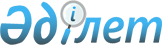 О внесении изменения в решение акима сельского округа Сайын Шапагатов от 23 июля 2018 года № 229 "О присвоении наименования безымянной улице сельского округа Сайын Шапагатов"Решение акима сельского округа Сайын Шапагатов Тупкраганского района Мангистауской области от 8 ноября 2022 года № 127. Зарегистрировано в Министерстве юстиции Республики Казахстан 15 ноября 2022 года № 30537
      РЕШИЛ:
      1. Внести в решение акима сельского округа Сайын Шапагатов от 23 июля 2018 года № 229 "О присвоении наименования безымянной улице сельского округа Сайын Шапагатов" (зарегистрировано в Реестре государственной регистрации нормативных правовых актов под № 3703) следующее изменение:
      преамбулу указанного решения изложить в новой редакции: 
      "В соответствии с подпункт 4) статьи 14 Закона Республики Казахстан "Об административно-территориальном устройстве Республики Казахстан", на основании заключения Мангистауской областной ономастической комиссии от 20 марта 2018 года и с учетом мнения населения сельского округа Сайын Шапагатов, РЕШИЛ:". 
      2. Государственному учреждению "Аппарат акима сельского округа Сайын Шапагатов" обеспечить государственную регистрацию настоящего решения в Министерстве юстиции Республики Казахстан.
      3. Настоящее решение вводится в действие по истечении десяти календарных дней после дня его первого официального опубликования.
					© 2012. РГП на ПХВ «Институт законодательства и правовой информации Республики Казахстан» Министерства юстиции Республики Казахстан
				
      Аким сельского округа  Сайын Шапагатов 

С. Қылыш
